DECRETO  N.º15/2022              EMENTA: Nomeia Servidora em cargo efetivo e dá outras providências.O Prefeito do Município de Arapuã, Estado do Paraná, Sr. DEODATO MATIAS, no uso de suas atribuições conferidas pela Lei Municipal nº 297/2008, de 02 de janeiro de 2.008,  e a lei 359/2010, de 08 de julho de 2.010, considerando o resultado final do concurso Público de provas e títulos, realizado através do Edital  01.001/2021, de 28/07/2021;DECRETAArt. 1º - Nomear em 14/02/2022, ELEN SANTANA DA SILVA, portadora do RG 10,341427-0, para exercer  o cargo de provimento efetivo de AUXILIAR DE SERVIÇOS GERAIS, carga horária de 40 h/semanais,  candidata  aprovada  no  concurso de provas e títulos, da Prefeitura Municipal de Arapuã, Estado do Paraná, realizado através do Edital  01.001/2021, de 28/07/2021. Art.2º - A servidora deverá cumprir estágio probatório de três anos,  até posterior deliberação. Art.3º - Este Decreto entra em vigor na data de sua publicação, ficando revogadas  as disposições em contrário.Edifício da Prefeitura Municipal de Arapuã, aos onze dias do mês de fevereiro  do ano de dois mil e vinte e dois.  DEODATO MATIASPrefeito do Município de Arapuã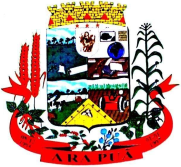 PREFEITURA MUNICIPAL DE ARAPUÃEstado do Paraná